GLASBENA UMETNOSTDanes boste slišali novo skladbo. Oglej si posnetek in poslušaj, nato pa (ustno) odgovori na spodnja vprašanja.https://www.youtube.com/watch?v=8z3v1ph66YoPomisli …V katero glasbeno zvrst bi uvrstil skladbo? Jazzovska, klasična, narodno-zabavna ali zabavna glasba?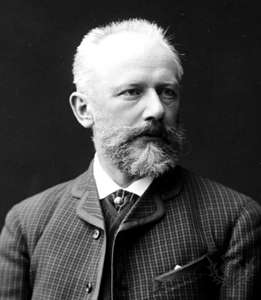 Ali je skladba ljudska ali umetna?Ali v njej slišimo eno ali več glasbil?Ali jo večkrat igrajo otroci ali odrasli?Zdaj pa boš o skladbi izvedel še nekaj več in tudi vse pravilne odgovore na zgornja vprašanja. Preberi besedilo v modrem okvirčku.